Maths – see the attached pictures for an example of how to solve the problems. **Please also encourage your child to access Mathletics daily on top of the work set**MondayDaily practise of a times table of your choice – choose a table that you find tricky.Complete page 1 of the statistics booklet.Maths – see the attached pictures for an example of how to solve the problems. **Please also encourage your child to access Mathletics daily on top of the work set**TuesdayDaily practise of a times table of your choice – choose a table that you find tricky.Complete pages 2 and 3 of the statistics booklet.Maths – see the attached pictures for an example of how to solve the problems. **Please also encourage your child to access Mathletics daily on top of the work set**WednesdayDaily practise of a times table of your choice – choose a table that you find tricky.Complete pages 4 and 5 of the statistics booklet.Maths – see the attached pictures for an example of how to solve the problems. **Please also encourage your child to access Mathletics daily on top of the work set**ThursdayDaily practise of a times table of your choice – choose a table that you find tricky.Complete pages 6 and 7 of the statistics booklet.Maths – see the attached pictures for an example of how to solve the problems. **Please also encourage your child to access Mathletics daily on top of the work set**FridayDaily practise of a times table of your choice – choose a table that you find tricky.1 round of Maths Frame times tables check. Note down your score.Use what you have learnt this week to create a tally chart and then a bar chart or pictogram about data you have collected at home.Ideas might be friends and family shoe size, friends and family’s favourite music. SpellingsThroughout the weekPlease recap the tricky words learnt from Autumn 1 – Spring 2Ideas: Use in sentences, find meanings in a dictionary, use an online word search generator to create a word search.English**Please also encourage your child to read daily either independently or to an adult or older sibling**MondayRead the text on p. 3Complete page 10.English**Please also encourage your child to read daily either independently or to an adult or older sibling**TuesdayRead the text on p. 3Complete page 11.English**Please also encourage your child to read daily either independently or to an adult or older sibling**WednesdayRead the text on p. 3Complete pages 12-13.English**Please also encourage your child to read daily either independently or to an adult or older sibling**ThursdayRead the text on p. 3Today we are going to have a go at some writing. Using your plan from Tuesday and page 14, have a go at writing your first jungle log.English**Please also encourage your child to read daily either independently or to an adult or older sibling**FridayRead pages 15-16.Use the information on these pages, in addition to the information on page 17, to draft a set of instructions to catch the Soupee bird.Topic/PSCHETopicThis week, I would like you to research and create a poster about FinlandYou will need to include information on the capital city, currency, the physical geography (e.g. rivers, mountains, landscape) and the human geography (e.g. tourist sites, population) and any other good facts you find.Can you try to include some information about the Northern Lights?https://www.highlightskids.com/explore/science-questions/what-are-the-northern-lights#:~:text=The%20northern%20lights%20(called%20the,molecules%20cannot%20hold%20the%20energy.https://easyscienceforkids.com/all-about-the-northern-lights/Other ways of presenting this information could be making a PowerPoint, leaflet or advert for the country – try to do something you haven’t done already!Topic/PSCHEScience Complete the cola and Mentos science experiment.Think about what state of matter the coke was in before, and what it changed to after the experiment.What about the Mentos too?Were there any other states of matter present?PEActivity 1Joe Wicks workoutPEActivity 2Cosmic Kids Yoga – the favourites in my hub have been Pokémon, Minecraft and Harry Potter!PEActivity 3Real PE:The website address is: home.jasmineactive.com 
Parent email: parent@lyngcofepr-1.com
Password: lyngcofeprArt/CraftsActivity 1Create a picture inspired by the Northern Lights. You could use paint, pencil or chalk.If you use chalk, you could do it outside on the patio if the weather is nice!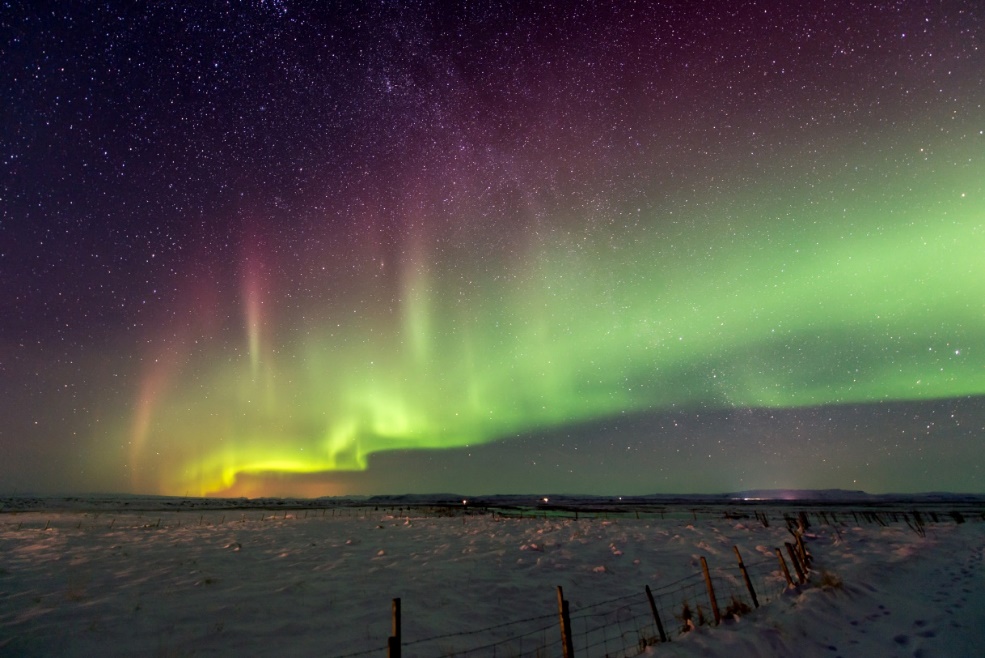 Art/CraftsActivity 2Design and make your own flag of Finland.